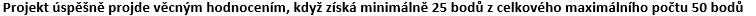 7. Výzva „MAS Český sever, z. s. – IROP – Infrastruktura pro sociální služby - Zvýšení kvality a dostupnosti služeb vedoucí k sociální inkluzi v MAS Český sever“7. Výzva „MAS Český sever, z. s. – IROP – Infrastruktura pro sociální služby - Zvýšení kvality a dostupnosti služeb vedoucí k sociální inkluzi v MAS Český sever“7. Výzva „MAS Český sever, z. s. – IROP – Infrastruktura pro sociální služby - Zvýšení kvality a dostupnosti služeb vedoucí k sociální inkluzi v MAS Český sever“7. Výzva „MAS Český sever, z. s. – IROP – Infrastruktura pro sociální služby - Zvýšení kvality a dostupnosti služeb vedoucí k sociální inkluzi v MAS Český sever“7. Výzva „MAS Český sever, z. s. – IROP – Infrastruktura pro sociální služby - Zvýšení kvality a dostupnosti služeb vedoucí k sociální inkluzi v MAS Český sever“7. Výzva „MAS Český sever, z. s. – IROP – Infrastruktura pro sociální služby - Zvýšení kvality a dostupnosti služeb vedoucí k sociální inkluzi v MAS Český sever“Věcné hodnocení pro aktivitu Rozvoj sociálních služebVěcné hodnocení pro aktivitu Rozvoj sociálních služebVěcné hodnocení pro aktivitu Rozvoj sociálních služebVěcné hodnocení pro aktivitu Rozvoj sociálních služebVěcné hodnocení pro aktivitu Rozvoj sociálních služebVěcné hodnocení pro aktivitu Rozvoj sociálních služebPoř. č.Název kritériaFunkceBodové hodnoceníCharakteristika přiděleného počtu bodůZdroj informací1Zkušenost v oblasti poskytování sociálních služeb (v případě obcí se kritérium vztahuje také na dodavatele služby)hodnotící20Žadatel doložil historii v poskytování sociálních služeb - více jak 2 rokyStudie proveditelnosti Doklad o registraci služby1Zkušenost v oblasti poskytování sociálních služeb (v případě obcí se kritérium vztahuje také na dodavatele služby)hodnotící0Žadatel doložil historii v poskytování sociálních služeb - do 2 let.Studie proveditelnosti Doklad o registraci služby2Celkové způsobilé výdaje, ze kterých je stanovena dotacehodnotící20Celkové způsobilé výdaje, ze kterých je stanovena dotace, jsou ve výši do1.500.000 Kč včetněŽádost o podporu Studie proveditelnosti2Celkové způsobilé výdaje, ze kterých je stanovena dotacehodnotící15Celkové způsobilé výdaje, ze kterých je stanovena dotace, jsou ve výši od1.500.000,01 Kč do 3.000.000 KčŽádost o podporu Studie proveditelnosti2Celkové způsobilé výdaje, ze kterých je stanovena dotacehodnotící 10Celkové způsobilé výdaje, ze kterých je stanovena dotace, jsou ve výši od3.000.000,01 Kč do 4.500.000 KčŽádost o podporu Studie proveditelnosti2Celkové způsobilé výdaje, ze kterých je stanovena dotacehodnotící0Celkové způsobilé výdaje, ze kterých je stanovena dotace, jsou vyšší než4.500.000,01 KčŽádost o podporu Studie proveditelnosti3Součástí projektu jsou také úpravy venkovního prostranství hodnotícíhodnotící10Součástí projektu jsou úpravy venkovního prostranstvíHodnotitel přidělí 10 bodů, pokud bude součástí projektu ve způsobilých výdajích obnova/ vysazení zeleně (stromy, keře, rostliny, zeleň, zelená stěna, zelená střecha). Současně se musí jednat o zeleň v areálu zařízení a způsobilé výdaje na tuto činnost překročí 1% celkových způsobilých nákladů.Studie proveditelnosti, Projektová dokumentace3Součástí projektu jsou také úpravy venkovního prostranství hodnotícíhodnotící0Součástí projektu nejsou úpravy venkovního prostranstvíHodnotitel přidělí 0 bodů, pokud jedna s podmínek není splněna: součástí projektu není úprava či pořízení zeleně v areálu zařízení, nebo součástí projektu je úprava či pořízení zeleně, ale zeleň se nachází mimo areál zařízení, nebo součástí projektu je úprava či pořízení zeleně, ale nedosahuje více jak 1% celkových způsobilých nákladů, nebo je uvedena v nezpůsobilých výdajích.Studie proveditelnosti, Projektová dokumentace